Blue Ridge Mountain Sports Car Club	Steel Cities Region, SCCA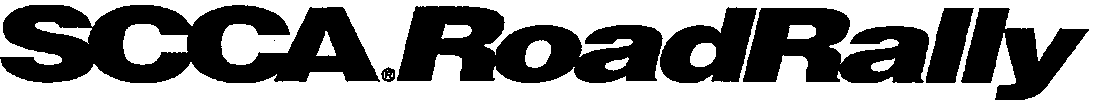 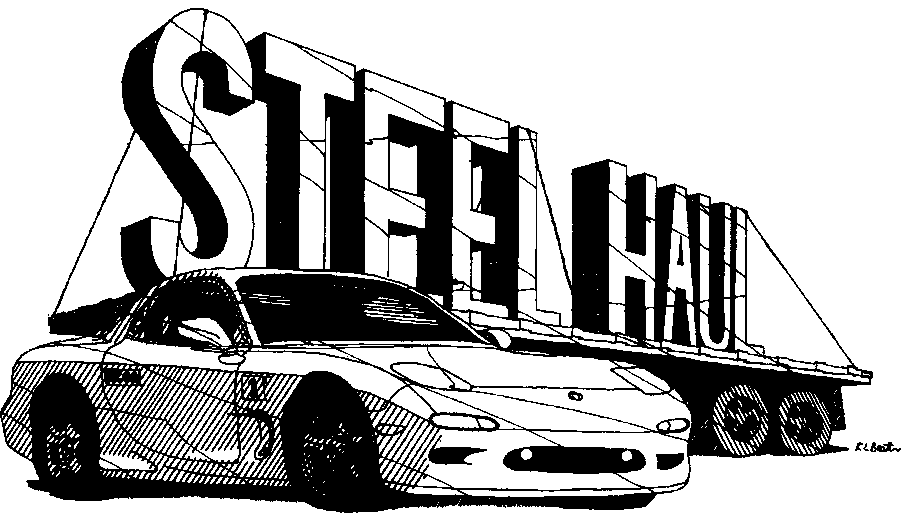 The Steel Haul is a 175 mile route on paved and unpaved roads to Armstrong County. It features LRIs, NRIs, and changing MRDs. Open Controls and DIYCs are used to test contestants’ thorough understanding of the general instructions. The course is not fast; course following is the challenge. Scenery in the area is superb with many streams, valleys and beautiful vistas.NATIONAL COURSE RALLY, SATURDAY, APRIL 30, 2022& theIRON RUNDIVISIONAL COURSE RALLY, SUNDAY, MAY 1, 2022The Iron Run is a 100 mile trip on paved and unpaved roads in Armstrong County.SCHEDULE:RALLY COMMITTEE:Chairman:	Carl Staab	412-327-7524, Carl@Sky-pro.com        Steel Haul/Iron Run Rallymaster: 	Chuck Larouere	412-855-8379, refdesignpit@comcast.netHEADQUARTERS:Event headquarters is the Days Inn, 6 Landings Dr., Pittsburgh, PA 15238.  For reservations call 412-828-5400 and mention SCCA to get the event rate of $69.99.ENTRY FEES:SCCA members for Steel Haul: $90.00  &  $60 for Iron Run. Entries must be received by April 25th, 2022. Car numbers will be drawn and General Instructions mailed on April 16th.  Add $15 for non-members Weekend Membership.STEEL HAUL & IRON RUNENTRY FORMApril 30 & May 1, 2022CONTESTANT INFORMATIONDriver:Address:City/State/Zip:Phone:	E-mail Address:SCCA MemberNo. & Region:Minor (age 18 or under)?	 Yes	 NoNavigator:Address:City/State/Zip:Phone:E-mail Address:SCCA MemberNo. & Region:Minor (age 18 or under)?	 Yes	 NoAll official correspondence will be sent by email.ENTRY INFORMATIONSteel Haul National Course RallyClass:	 Equipped    Limited    Stock    GPSEntry Fee:	$90 SCCA members  	Iron Run Divisional Course RallyClass:	 Equipped    Limited    Stock    GPSEntry Fee:	$60 SCCA members Non members add $15 for a Weekend MembershipMail completed entry form with a check payable to “BRMSCC” to:	Carl Staab	4310 Sardis Rd.	Murrysville, PA 15668Entry must be received by April 25th, 2022VEHICLE INFORMATIONMake	Model	Year	ColorLicense #	State	Does either competitor own this vehicle?	 Yes	 NoWe warrant that the vehicle is on the road legally and is being used by the entrants with the owner’s permission.The entrant warrants that an auto insurance policy in conformity with Article 14.C is in force for each vehicle entered.Driver signature	DateNavigator signature	DateRegistration - Friday April 29, 2022, 6:00PM to 9:00PM. Arrangements for late registration must be made in advance to the chairman at Carl@Sky-Pro.comSteel HaulIron RunRoute Instructions issued to Car #17:31 AM8:01 AMCar #1 starts rally8:01 AM8:31 AMCar #1 arrives at lunch break (approx.)12:30 PM---Car #1 finishes rally (approx.)5:00 PM1:00 PMTrophies awarded (or sooner)6:30 PM2:00 PM